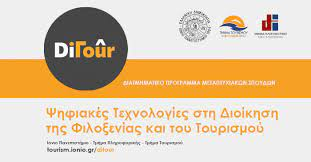 Εργασία Μαθήματος «Ανάπτυξη Επιχειρηματικού Σχεδίου»Ακαδημαϊκό Έτος 2022-2023Κέρκυρα, Ιούνιος 2023ΕΠΙΤΕΛΙΚΗ ΣΥΝΟΨΗ (EXECUTIVE SUMMARY)	21.0  Παρουσίαση Επιχειρηματικής Ανάγκης/ Προβλήματος/  Ευκαιρίας	22.0 Περιγραφή Επιχειρηματικής Δραστηριότητας & Καινοτομίας	23.0 Ανάλυση Αγοράς – Ανταγωνισμού	24.0 οργανωτικοσ ΣχεδιασμΟς	45.0 οικονομικοσ ΣχεδιασμΟς	46.0 ΠΗΓΕΣ	5Περιγράψτε εδώ τα κυριότερα σημεία / συμπεράσματα της ανάλυσης που ακολουθεί με την μορφή περίληψης (1 σελίδα το πολύ).Περιγράψετε συνοπτικά τη θεμελιώδη επιχειρησιακή ανάγκη, το πρόβλημα ή την ευκαιρία στην οποία ανταποκρίνεστε. Δώστε μία σύνοψη της βασικής επιχειρησιακής ανάγκης, του προβλήματος ή της ευκαιρίας που έχει προσδιοριστεί, περιλαμβάνοντας:Γενικευμένη περιγραφή του βασικού ζητήματος προς αντιμετώπιση ή της ευκαιρίας που έχει προσδιοριστεί.Τους λόγους για τους οποίους υφίσταται το πρόβλημα ή οποιαδήποτε υποστηρικτικά στοιχεία που να αποδεικνύουν ότι η ευκαιρία είναι πραγματική. Περιγράψτε αναλυτικά τα προϊόντα / υπηρεσίες που θα παράγετε / παρέχετε.Περιγραφή της βασικής ομάδας Τι πλεονεκτήματα έχετε στην προσφορά του συγκεκριμένου προϊόντος ή υπηρεσίας (πατέντα, εμπειρία, ειδική εκπαίδευση,  κλπ); (strengths)Τι είδους καινοτομίας εισάγει η επιχείρησή σας; Εχει προκύψει αυτή από έρευνα; Υπάρχει κάτι αντίστοιχο σε άλλη αγορά;Περιγράψτε το επιχειρηματικό μοντέλο της καινοτόμου επιχειρηματικής ιδέας που περιγράψατε με την χρήση του καμβά του επιχειρηματικού μοντέλου (business model canvas).Προσδιορίστε τον κλάδο ή τους κλάδους στους οποίους θα δραστηριοποιηθείτε και προσδιορίστε την αγορά – στόχο σας.Αναφέρατε στοιχεία που έχετε βρει από δικτυακούς τόπους, βιβλιογραφία και κλαδικές μελέτες αναφορικά με τα βασικά χαρακτηριστικά και τις τάσεις του κλάδου σας.Ποιοι είναι οι κυριότεροι ανταγωνιστές της επιχείρησης σας; Αναφέρατε τους σημαντικότερους.Πραγματοποιήστε Ανάλυση SWOT για να δείξετε την αξία της δικής σας επιχειρηματικής πρωτοβουλίας.Σε ποιους «πελάτες» θα απευθύνεστε αρχικά; Σκοπεύετε να στραφείτε στο εξωτερικό ή σε άλλες κατηγορίες πελατών;Ποια είναι η εικόνα που θέλετε για το προϊόν ή την υπηρεσία σας (π.χ. χαμηλής τιμής και ποιοτικό, εξειδικευμένο στις ανάγκες του πελάτη, υψηλής ποιότητας, αποκλειστικότητα, εύκολη εξυπηρέτηση, ταχύτητα κλπ) ;Ποια μέσα θα χρησιμοποιήσετε για να διαφημίσετε τα προϊόντα σας ή τις υπηρεσίες που παρέχετε; Με τι κόστος;Πως θα προωθείτε προϊόντα / υπηρεσίες στην αγορά (προσωπικές πωλήσεις, αντιπρόσωποι, εκθέσεις κλπ);   Οι τρόποι διαφήμισης και προώθησης των προϊόντων / υπηρεσιών διακρίνονται ανάλογα με τις διαφορετικές κατηγορίες «πελατών»; Πώς σκέφτεστε να διατηρείτε «πιστούς» τους πελάτες σας;	Ποιες είναι οι βασικές δραστηριότητες της επιχείρησή σας;Ποιοι είναι οι βασικοί σας και πολύτιμοι πόροι;Με ποιους θα συνεργαστείτε και για ποιο λόγο;Ποια τμήματα θα έχει η επιχειρηματική σας δραστηριότητα (π.χ. τμήμα παραγωγής, τμήμα πωλήσεων, λογιστήριο);Πόσες θέσεις εργασίας θα δημιουργηθούν (το προσωπικό που θα προσλάβετε και όχι οι φορείς);Περιγράψτε την πορεία που θα ακολουθείσετε μέχρι την τελική διανομή του/της προϊόντος/υπηρεσίας σας στα σημεία πώλησης (π.χ. αγορά εξοπλισμού, ανάπτυξη εφαρμογής, διανομή, κ.α.)Ποιες είναι οι βασικές πηγές εσόδων;Πώς θα βγάζετε έσοδα από κάθε κατηγορία πελατών;Σε ποια στοιχεία στηρίζετε τις προβλέψεις σας για τα έσοδα της επιχείρησής σας; Περιγράψτε την επένδυση που σκοπεύετε να πραγματοποιήσετε και δικαιολογήστε την αναγκαιότητα των διαφόρων δαπανώνεξοπλισμούειδικών εγκαταστάσεων διαμόρφωσης χώρων προβολής – προώθησης άλλων δαπανών Ενδεικτικός Πίνακας ΔαπανώνΠοιες πηγές χρηματοδότησης θα χρησιμοποιήσετε και σε ποιο ποσοστό την καθεμιά; Δικαιολογήστε τον καταμερισμό που προτείνετε.Να χρησιμοποιήσετε τον ακόλουθο ενδεικτικό πίνακα των Αποτελεσμάτων Χρήσης και να δημιουργήσετε μια κατάσταση αποτελεσμάτων χρήσης για τα πρώτα 3 έτη λειτουργίας της επιχείρησης. Μπορείτε να αναλύσετε περαιτέρω κάποιους υπολογισμούς σας στο Παράρτημα της εργασίας. Παρακαλώ περιγράψτε τις αναφορές σας σε μελέτες, βιβλία, ηλεκτρονικές πηγές που χρησιμοποιήσατε για την εκπόνηση της Μελέτης σας. Ακολουθήστε σαν πρότυπο τα παρακάτω παραδείγματα:1. ΒιβλίοΣυγγραφέας ή συγγραφείς, Αρχικά (Χρονιά), Τίτλος Βιβλίου με Πλάγια Γραφή, Τόπος έκδοσης: Εκδότης.ΠαράδειγμαΧρήστου, Ε. (1999), Έρευνα Τουριστικής Αγοράς, Αθήνα: Interbooks.2. Άρθρο εφημερίδαςΣυγγραφέας, Αρχικά (Χρονιά), «Τίτλος άρθρου», Όνομα Εφημερίδας με Πλάγια Γραφή, Ημερομηνία φύλλου, Σελίδα.Παράδειγμα Πουτέτση, Χ. (2009), «Μειώση 30% των κρατήσεων στον τουρισμό», Το Βήμα, 14 Φεβρουαρίου,  σελ. 21. 3. Άρθρο επιστημονικού περιοδικού (journal)Συγγραφέας, Αρχικά (Χρονιά), «Τίτλος άρθρου», Όνομα Επιστημονικού Περιοδικού με Πλάγια Γραφή, Τόμος (Αριθμός τεύχους), Σελίδες.ΠαράδειγμαΠαπαδόπουλος, Γ. (2001), «Αειφόρος τουριστική ανάπτυξη σε νησιώτικες περιοχές», Τουριστικά Θέματα, 1 (1), σελ. 23-34.4. Κεφάλαιο σε βιβλίοΣυγγραφέας, Αρχικά (Χρονιά), «Τίτλος Κεφαλαίου», Όνομα Συγγραφέα Βιβλίου, Τίτλος Βιβλίου με Πλάγια Γραφή, Τόπος έκδοσης: Εκδότης, Σελίδες.Παράδειγμα Στεργίου, Δ. (2009), «Ο Όρος Αειφόρος Ανάπτυξη στην Ελληνική Τουριστική Εκπαίδευση», στον συλλογιστικό τόμο Ανδριώτης, Κ. (επιμελητής έκδοσης), Αειφορία και Εναλλακτικός Τουρισμός: Αγροτουρισμός, Οικοτουρισμός, Ορεινός & Πολιτιστικός Τουρισμός, Αθήνα: Σταμούλης, σελ. 235-253.5. Άρθρο σε πρακτικά συνεδρίουΣυγγραφέας, Αρχικά (Χρονιά), «Τίτλος Άρθρου», Πρακτικά Συνεδρίου, Ημερομηνία διεξαγωγής, Διοργανωτής Συνεδρίου, Τόπος διεξαγωγής, Χώρα διεξαγωγής.ΠαράδειγμαΑγιομυργιανάκης, Μ., Στεργίου, Δ. και Ανδριώτης, Κ. (2008), «Αξιολόγηση Προγραμμάτων Σπουδών στην Ανώτατη Τουριστική Εκπαίδευση», Πρακτικά Forum Τουριστικής Εκπαίδευσης και Κατάρτισης – 2ο Διεθνές Συνέδριο, 26-27 Ιουνίου 2008, Υπουργείο Τουριστικής Ανάπτυξης, Αθήνα, Ελλάδα.6. ΔιατριβήΣυγγραφέας, Αρχικά (Χρονιά), Τίτλος Διατριβής με Πλάγια Γραφή, Διατριβή, Πανεπιστήμιο.ΠαράδειγμαΓεωργίου, Ε. (2000), Παράγοντες Διαμόρφωσης Τουριστικών Αντιλήψεων Μέσω της Σημειωτικής, Διδακτορική Διατριβή, Πανεπιστήμιο Αιγαίου.7. Ηλεκτρονικές πηγέςΣυγγραφέας, Αρχικά (Χρονιά), «Τίτλος καταχώρησης», Ακριβές URL, [ημερομηνία πρόσβασης].ΠαράδειγμαΚαλύβη, Δ. (2006), «Ενδιαφέρον για επενδύσεις στον αγροτουρισμό», http://www.mactsa.net/index.php?option=com_content&task=view&id=22&Itemid=29, [πρόσβαση  22/12/2007]. Μελέτη Εφικτότητας - ΣκοπιμότηταςΟνοματεπώνυμο Φοιτητή/ Φοιτήτριας  Αριθμός Μητρώου ΠεριεχόμεναΕΠΙΤΕΛΙΚΗ ΣΥΝΟΨΗ (EXECUTIVE SUMMARY)1.0  Παρουσίαση Επιχειρηματικής Ανάγκης/ Προβλήματος/  Ευκαιρίας2.0 Περιγραφή Επιχειρηματικής Δραστηριότητας & Καινοτομίας3.0 Ανάλυση Αγοράς – Ανταγωνισμού ΕπωνυμίαΈδραΠροϊόν / Υπηρεσία………………….............................................................................................................................................................................................................................................................................................................................................................................................................................................................................................Δυνάμεις (Strengths)Αδυναμίες (Weaknesses)..................................................................................................................................................................................................................................................................................................................................................................................................................................................................................................................................................................................................................................................................................................................Ευκαιρίες (Opportunities)Απειλές (Threats)......................................................................................................................................................................................................................................................................................................................................................................................................................................................................................................................................................................ΤηλεόρασηΕφημερίδες & περιοδικάΡαδιόφωνοΔιαφημιστικές πινακίδεςΠροσωπικές επιστολέςΔιαδίκτυοΠροσωπικές επαφέςΚοινωνικά Μέσα  (Αναφέρετε ποια)Άλλο: _________________4.0 οργανωτικοσ ΣχεδιασμΟς  ΠΕΡΙΓΡΑΦΗΑΡΙΘΜΟΣ ΘΕΣΕΩΝ1Διοικητικό προσωπικό2Επιστημονικό προσωπικό3Τεχνικό προσωπικό4Βοηθητικό προσωπικόΣΥΝΟΛΟ5.0 οικονομικοσ ΣχεδιασμΟς  Α/ΑΚΑΤΗΓΟΡΙΑΠΡΟΒΛΕΠΟΜΕΝΟ ΚΟΣΤΟΣ (€)Α/ΑΚΑΤΗΓΟΡΙΑΠΡΟΒΛΕΠΟΜΕΝΟ ΚΟΣΤΟΣ (€)1.1ΕΞΟΠΛΙΣΜΟΣ1.2ΕΙΔΙΚΕΣ ΕΓΚΑΤΑΣΤΑΣΕΙΣΣΥΝΟΛΟ (Α)2.1ΔΙΑΜΟΡΦΩΣΗ ΧΩΡΩΝ2.2ΠΡΟΒΟΛΗ-ΠΡΟΩΘΗΣΗ2.3ΑΛΛΕΣ ΔΑΠΑΝΕΣ (προσδιορίστε)ΣΥΝΟΛΟ (Β)ΓΕΝΙΚΟ ΣΥΝΟΛΟ (Α+Β)ΚΑΤΗΓΟΡΙΑ ΔΑΠΑΝΗΣΠΟΣΟ (€)%Ίδια Κεφάλαια Τραπεζικός ΔανεισμόςΕπιχορήγηση ΣΥΝΟΛΟ100Είδος 1ο έτος2ο έτος3ο έτοςΠωλήσεις(-) Κόστος Πωληθέντων Μικτό Κέρδος (-) Λειτουργικά Έξοδα(-) Χρηματοοικονομικά έξοδαΑποτελέσματα Χρήσης (Καθαρά Κέρδη προ Φόρων)Φόρος Εισοδήματος (24%)Καθαρά Κέρδη μετά Φόρων6.0 ΠΗΓΕΣ 